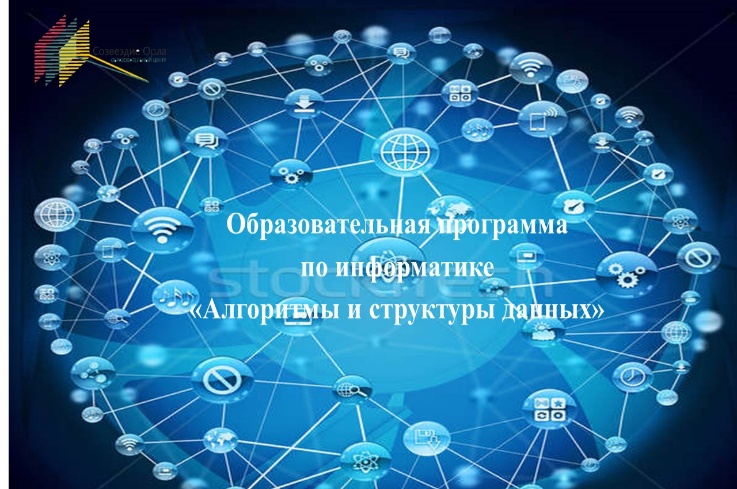     https://forms.gle/GBGkw9fDWzU9k5YB7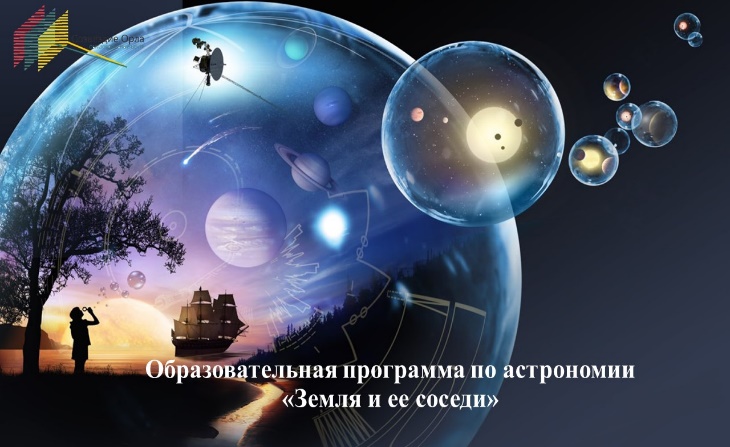     https://forms.gle/8htm9wHjUwzUZNTu8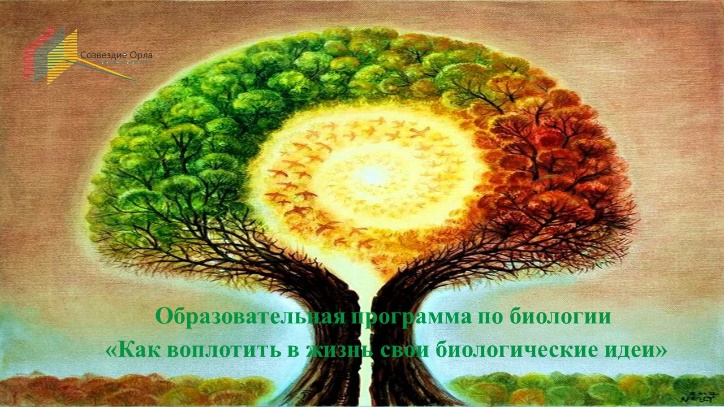    https://forms.gle/Q2wqVR9fMdAww8V86Регистрация на программы ОБРАЗОВАТЕЛЬНЫЕ ПРОГРАММЫ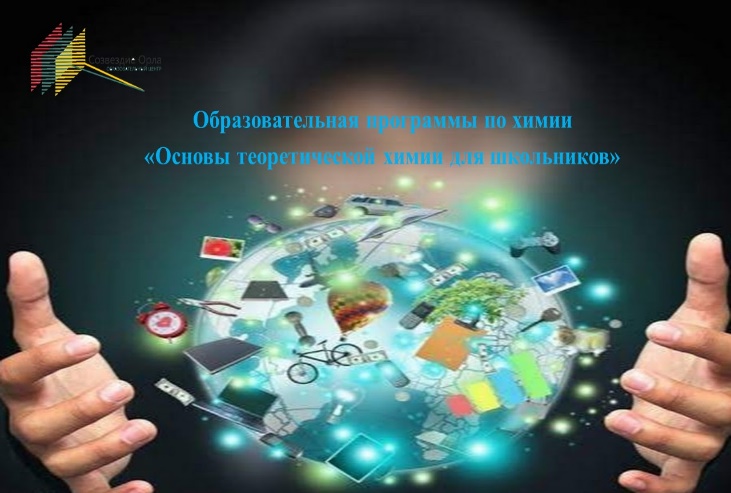       https://forms.gle/vkaHaitCTQEHE8Hk8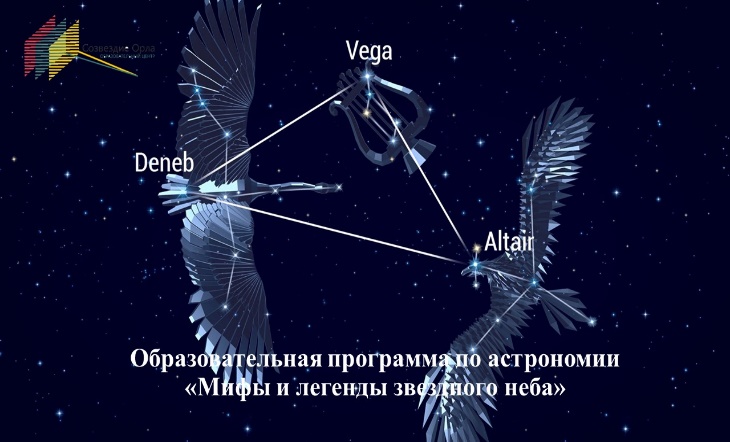      https://forms.gle/pm3xPjYpm8PHUAhy5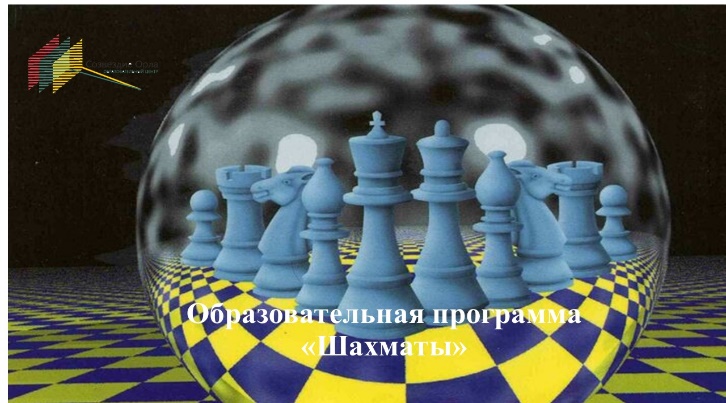      https://forms.gle/PBEzNZg7B3Csm6qx9до 3 августа 2020 года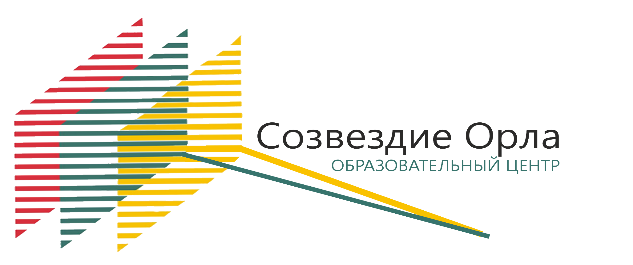                Продолжается регистрация на